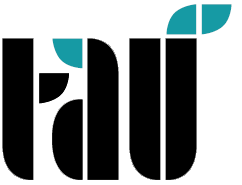 TÜRK-ALMAN ÜNİVERSİTESİFEN BİLİMLERİ ENSTİTÜSÜKAYIT DONDURMA TALEP FORMUFEN BİLİMLERİ ENSTİTÜSÜ MÜDÜRLÜĞÜNEYukarıda belirtmiş olduğum mazeretim nedeniyle ....................... Öğretim Yılı ....................... Yarıyılında kaydımın dondurulmasını talep ediyorum. Mazeretime ilişkin belgeler ekte sunulmuştur.   Gereğinin yapılmasını saygılarımla arz ederim. Tarih:    Öğrenci (İmza)	ÖĞRENCİ ADI SOYADI ÖĞRENCİ NO / T.C. KİMLİK NOKAYITLI OLDUĞU PROGRAMDANIŞMANIN ADI SOYADIAŞAMA (DERS/TEZ) ADRES & TELEFONKAYIT DONDURACAĞI AKADEMİK YIL/DÖNEMKAYIT DONDURMA NEDENİ 